Творческая мастерская«Разыграй песню»«Бояре, а мы к  вам пришли!»2б классБорисова И.А.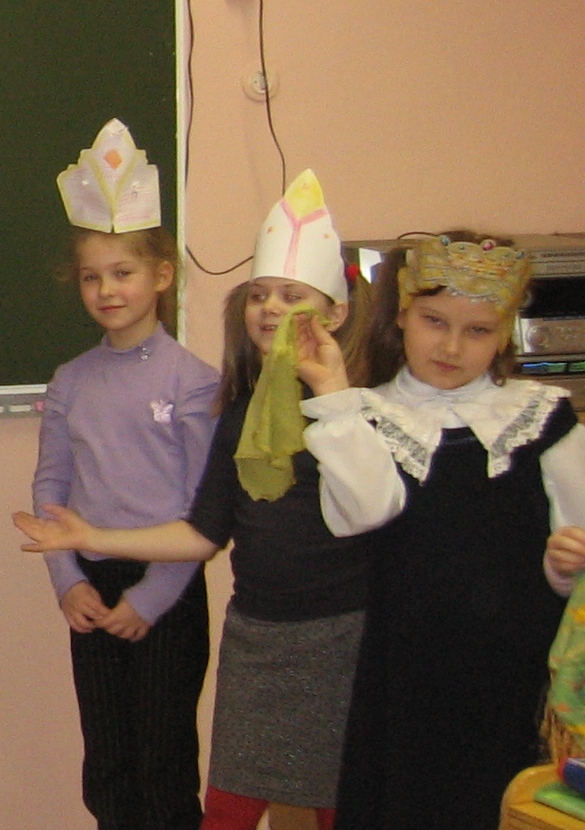 Бояре, а какая вам мила…А такая  нам мила!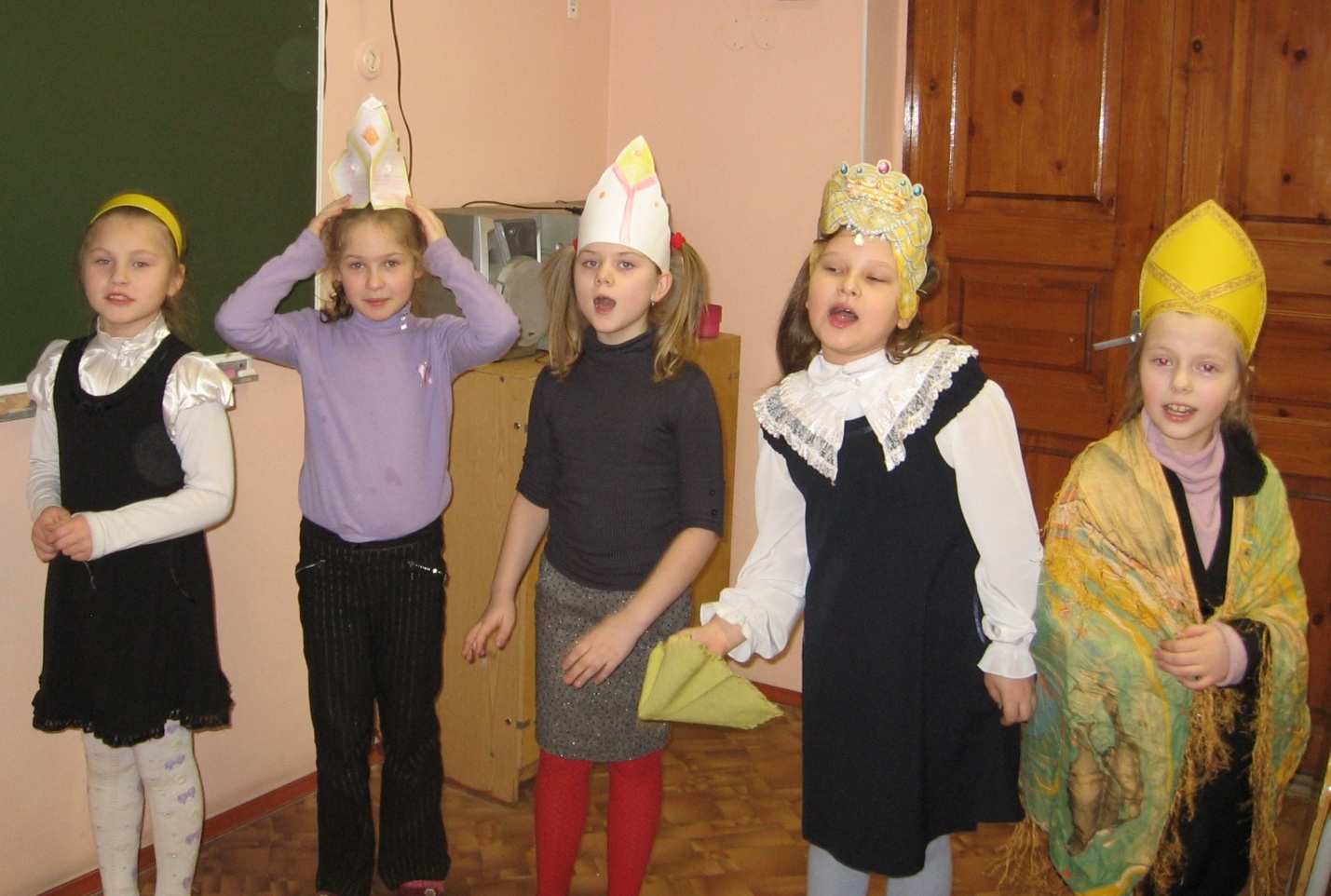 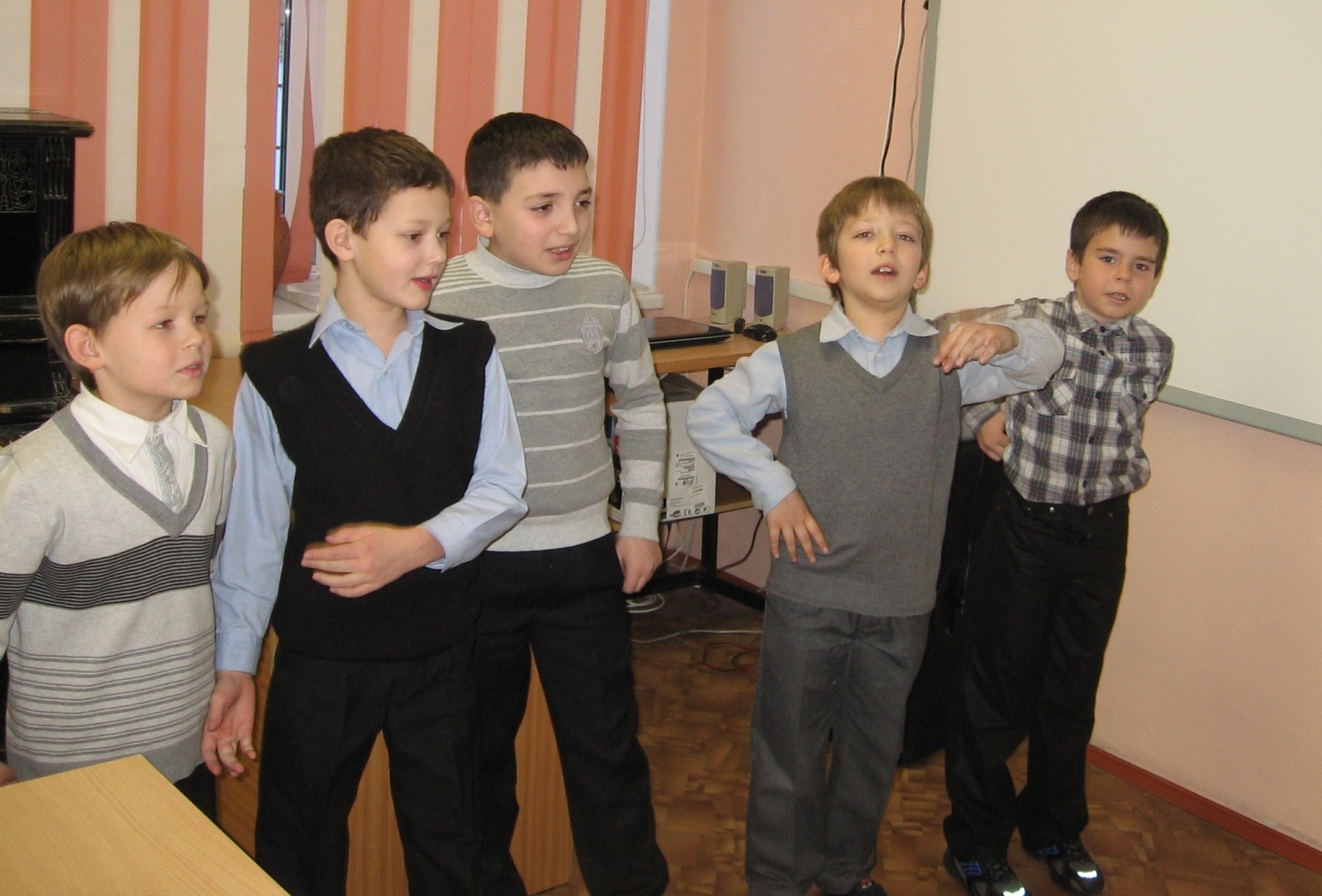 